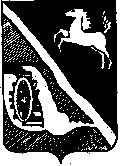 АДМИНИСТРАЦИЯ ШЕГАРСКОГО РАЙОНАТОМСКОЙ ОБЛАСТИП О С Т А Н О В Л Е Н И Е30.04.2015	№ 360с. МельниковоО прекращении реализации муниципальной программы «Привлечение молодых специалистов для работы в муниципальных учреждениях социальной сферы Шегарского района на период 2015-2017 годы», утвержденной Постановлением Администрации Шегарского района от 30.12.2014г. №1513На основании распоряжения Администрации Шегарского района от 06.04.2015г. №217 « О совершенствовании работы в части программно-целевого планирования районного бюджета Муниципального образования «Шегарский район»,ПОСТАНОВЛЯЮ:Прекратить реализацию муниципальной программы «Привлечение молодых специалистов для работы в муниципальных учреждениях социальной сферы Шегарского района на период 2015 -2017 годы», утвержденной Постановлением Администрации Шегарского района от 30.12.2014г. №1513, с 01.01.2016г.Контроль за исполнением настоящего постановления возложить на заместителя Главы Шегарского района по социальной сфере Сычева А.Б.И.о. Главы Шегарского района	С. И. МеденцевТ.В. Зверева21260